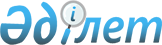 О районном бюджете на 2014-2016 годы
					
			Утративший силу
			
			
		
					Решение Таскалинского районного маслихата Западно-Казахстанской области от 26 декабря 2013 года № 20-3. Зарегистрировано Департаментом юстиции Западно-Казахстанской области 8 января 2014 года № 3395. Утратило силу решением Таскалинского районного маслихата Западно-Казахстанской области от 16 марта 2015 года № 30-7      Сноска. Утратило силу решением Таскалинского районного маслихата Западно-Казахстанской области от 16.03.2015 № 30-7.      В соответствии с Бюджетным кодексом Республики Казахстан от 4 декабря 2008 года, Законом Республики Казахстан от 23 января 2001 года "О местном государственном управлении и самоуправлении в Республике Казахстан" Таскалинский районный маслихат РЕШИЛ:



      1. Утвердить районный бюджет на 2014-2016 годы согласно приложениям 1, 2 и 3 соответственно, в том числе на 2014 год в следующих объемах:

      1) доходы – 2 054 493 тысяч тенге, в том числе:

      налоговые поступления – 317 575 тысяч тенге;

      неналоговые поступления – 3 107 тысячи тенге;

      поступления от продажи основного капитала – 7 673 тысяч тенге;

      поступления трансфертов – 1 726 138 тысячи тенге;

      2) затраты – 2 053 883 тысяч тенге;

      3) чистое бюджетное кредитование – 88 722 тысячи тенге, в том числе:

      бюджетные кредиты – 103 514 тысяч тенге;

      погашение бюджетных кредитов – 14 792 тысячи тенге;

      4) сальдо по операциям с финансовыми активами – 0 тысяч тенге, в том числе:

      приобретение финансовых активов – 0 тысяч тенге;

      поступления от продажи финансовых активов государства – 0 тысяч тенге;

      5) дефицит (профицит) бюджета – -88 112 тысяч тенге;

      6) финансирование дефицита (использование профицита) бюджета – 88 112 тысячи тенге, в том числе:

      поступление займов – 102 786 тысяч тенге;

      погашение займов – 14 792 тысячи тенге;

      используемые остатки бюджетных средств – 118 тысяч тенге.

      Сноска. Пункт 1 в редакции решения Таскалинского районного маслихата Западно-Казахстанской области от 23.12.2014 № 29-1 (вводится в действие с 01.01.2014). 



      2. Поступления в районный бюджет на 2014 год формируются в соответствии с Бюджетным кодексом Республики Казахстан и решениемЗападно-Казахстанского областного маслихата от 13 декабря 2013 года № 14-3 "Об областном бюджете на 2014-2016 годы" и согласно пункту 4 настоящего решения.



      3. Принять к сведению и руководству статью 10 Закона Республики Казахстан "О республиканском бюджете на 2014-2016 годы".



      4. Установить на 2014 год норматив распределения доходов, для обеспечения сбалансированности районного бюджета, по следующим подклассам доходов:

      индивидуальный подоходный налог зачисляется в районный бюджет в размере – 100%;

      социальный налог зачисляется в районный бюджет в размере – 100%.



      5. Деньги от реализации товаров и услуг, предоставляемых государственными учреждениями, подведомственных местным исполнительным органам, используются ими в порядке, определяемом Бюджетным кодексом Республики Казахстан и Правительством Республики Казахстан.



      6. Учесть в районном бюджете на 2014 год следующие поступления с вышестоящих бюджетов:

      1) целевые трансферты и бюджетные кредиты – 325 754 тысяч тенге, в том числе:

      на обновление учебным оборудованием кабинетов физики, химии, биологии в государственных учреждениях основного среднего и общего среднего образования – 4 097 тысяч тенге;

      на реализацию государственного образовательного заказа в дошкольных организациях образования – 32 152 тысячи тенге;

      на повышение оплаты труда учителям, прошедшим повышение квалификации по трехуровневой системе – 9 666 тысяч тенге;

      на проектирование, развитие, обустройство и (или) приобретение инженерно-коммуникационной инфраструктуры – 30 000 тысяч тенге;

      на разработку проектно-сметной документации "Реконструкция водопровода села Амангельды Таскалинского района Западно-Казахстанской области" – 8 617 тысяч тенге;

      на разработку проектно-сметной документации "Реконструкция водопровода села Чижа-2 Таскалинского района Западно-Казахстанской области" – 2 042 тысячи тенге;

      на разработку проектно-сметной документации "Реконструкция водопровода села Мерей Таскалинского района Западно-Казахстанской области" 7 111 тысяча тенге;

      на реконструкцию водопровода села Актау – 22 273 тысяч тенге;

      на реконструкцию водопровода села Достык – 13 024 тысяч тенге;

      бюджетные кредиты на реализацию мер социальной поддержки специалистов – 102 786 тысяч тенге;

      на выплату государственной адресной социальной помощи – 2 895 тысяч тенге;

      на выплату государственных пособий на детей до 18 лет – 564 тысячи тенге;

      установка дорожных знаков и указателей в местах расположения организаций, ориентированных на обслуживание инвалидов – 408 тысяч тенге;

      обустройство пешеходных переходов звуковыми и световыми устройствами в местах расположения организаций, ориентированных на обслуживание инвалидов – 1 371 тысяч тенге;

      на реализацию государственного образовательного заказа в дошкольных организациях образования, в том числе на выплату ежемесячной надбавки в размере 10 процентов - 2 260 тысяч тенге;

      на выплату ежемесячной надбавки за особые условия труда к должностным окладам работников государственных учреждений, не являющихся государственными служащими, а также работников государственных предприятий, финансируемых из местных бюджетов – 69 044 тысячи тенге.

      2) субвенции – 1 503 170 тысяч тенге.

      Сноска. Пункт 6 с изменениями, внесенными решением Таскалинского районного маслихата Западно-Казахстанской области от 23.12.2014 № 29-1 (вводится в действие с 01.01.2014).



      7. Утвердить резерв местного исполнительного органа района на 2014 год в размере 1 543 тысячи тенге.

      Сноска. Пункт 7 в редакции решения Таскалинского районного маслихата Западно-Казахстанской области от 23.12.2014 № 29-1 (вводится в действие с 01.01.2014).



      8. Установить специалистам здравоохранения, социального обеспечения, образования, культуры, спорта и ветеринарии работающим в сельских населенных пунктах, повышение на на двадцать пять процентов окладов и тарифных ставок по сравнению со ставками специалистов, занимающимися этими видами деятельности в городских условиях, с 1 января 2014 года.



      9. Установить перечень местных бюджетных программ не подлежащих секвестрированию в процессе исполнения районного бюджета на 2014 год согласно приложению 4.



      10. Настоящее решение вводится в действие с 1 января 2014 года.      Председатель сессии              Н. Шынбаев

      Секретарь районного маслихата    С. Рахимов

Приложение 1

к решению районного маслихата

от 26 декабря 2013 года № 20-3 Районный бюджет на 2014 год      Сноска. Приложение 1 - в редакции решения Таскалинского районного маслихата Западно-Казахстанской области от 23.12.2014 № 29-1 (вводится в действие с 01.01.2014)(тысяч тенге)

Приложение 2

к решению районного маслихата

от 26 декабря 2013 года № 20-3 Районный бюджет на 2015 год(тысяч тенге)

Приложение 3

к решению районного маслихата

от 26 декабря 2013 года № 20-3 Районный бюджет на 2016 год(тысяч тенге)

Приложение 4

к решению районного маслихата

от 26 декабря 2013 года № 20-3 Перечень местных бюджетных программ,

не подлежащих секвестированию в процессе

исполнения районного бюджета на 2014 год
					© 2012. РГП на ПХВ «Институт законодательства и правовой информации Республики Казахстан» Министерства юстиции Республики Казахстан
				КатегорияКатегорияКатегорияКатегорияКатегорияСуммаКлассКлассКлассКлассСуммаПодклассПодклассПодклассСуммаСпецификаСпецификаСуммаНаименованиеСуммаI. Доходы2 054 4931Налоговые поступления317 57501Подоходный налог103 9202Индивидуальный подоходный налог103 92003Социальный налог90 9501Социальный налог90 95004Налоги на собственность115 3861Налоги на имущество91 5433Земельный налог1 0894Налог на транспортные средства19 5545Единый земельный налог3 20005Внутренние налоги на товары работы и услуги5 7982Акцизы1 3583Поступление за использование природных и других ресурсов7014Сборы за ведение предпринимательской и профессиональной деятельности3 7395Налог на игорный бизнес007Прочие налоги1281Прочие налоги12808Обязательные платежи, взимаемые за совершение юридически значимых действий и (или) выдачу документов уполномоченными на то государственными органами или должностными лицами1 3931Государственная пошлина1 3932Неналоговые поступления3 10701Доходы от государственной собственности1 6515Доходы от аренды имущества, находящегося в государственной собственности1 65106Прочие неналоговые поступления 1 4561Прочие неналоговые поступления 1 4563Поступления от продажи основного капитала7 67301Продажа государственного имущества, закрепленного за государственными учреждениями5 6001Продажа государственного имущества, закрепленного за государственными учреждениями5 60003Продажа земли и нематериальных активов2 0731Продажа земли 2 0734Поступления трансфертов1 726 13802Трансферты из вышестоящих органов государственного управления1 726 1382Трансферты из областного бюджета1 726 138Функциональная группаФункциональная группаФункциональная группаФункциональная группаФункциональная группаСуммаФункциональная подгруппаФункциональная подгруппаФункциональная подгруппаФункциональная подгруппаСуммаАдминистратор бюджетных программАдминистратор бюджетных программАдминистратор бюджетных программСуммаПрограммаПрограммаСуммаНаименованиеСуммаII. Затраты2 053 88301Государственные услуги общего характера193 2011Представительные, исполнительные и другие органы, выполняющие общие функции государственного управления174 362112Аппарат маслихата района (города областного значения)12 988001Услуги по обеспечению деятельности маслихата района (города областного значения)12 988122Аппарат акима района (города областного значения)49 452001Услуги по обеспечению деятельности акима района (города областного значения)49 452003Капитальные расходы государственного органа0123Аппарат акима района в городе, города районного значения, поселка, села, сельского округа111 922001Услуги по обеспечению деятельности акима района в городе, города районного значения, поселка, села, сельского округа106 775022Капитальные расходы государственного органа5 1472Финансовая деятельность371459Отдел экономики и финансов района (города областного значения)371003Проведение оценки имущества в целях налогообложения371011Учет, хранение, оценка и реализация имущества, поступившего в коммунальную собственность09Прочие государственные услуги общего характера18 468459Отдел экономики и финансов района (города областного значения)18 468001Услуги по реализации государственной политики в области формирования и развития экономической политики, государственного планирования, исполнения бюджета и управления коммунальной собственностью района (города областного значения)15 468015Капитальные расходы государственного органа3 00002Оборона5 1561Военные нужды1 691122Аппарат акима района (города областного значения)1 691005Мероприятия в рамках исполнения всеобщей воинской обязанности1 6912Организация работы по черезвычайным ситуациям3 465122Аппарат акима района (города областного значения)3 465006Предупреждение и ликвидация чрезвычайных ситуаций масштаба района (города областного значения)2 769007Мероприятия по профилактике и тушению степных пожаров районного (городского) масштаба, а также пожаров в населенных пунктах, в которых не созданы органы государственной противопожарной службы69603Общественный порядок, безопасность, правовая, судебная, уголовно-исполнительная деятельность27239Прочие услуги в области общественного порядка и безопасности2723458Отдел жилищно-коммунального хозяйства, пассажирского транспорта и автомобильных дорог района (города областного значения)2723021Обеспечение безопасности дорожного движения в населенных пунктах272304Образование1 253 1561Дошкольное воспитание и обучение102 273464Отдел образования района (города областного значения)102 273009Обеспечение деятельности организаций дошкольного воспитания и обучения67 861040Реализация государственного образовательного заказа в дошкольных организациях образования 34 4122Начальное, основное среднее и общее среднее образование1 099 659464Отдел образования района (города областного значения)1 099 659003Общеобразовательное обучение1 039 708006Дополнительное образование для детей59 9519Прочие услуги в области образования51 224464Отдел образования района (города областного значения)51 224001Услуги по реализации государственной политики на местном уровне в области образования 6 803005Приобретение и доставка учебников, учебно-методических комплексов для государственных учреждений образования района (города областного значения)14 602007Проведение школьных олимпиад, внешкольных мероприятий и конкурсов районного (городского) масштаба157015Ежемесячная выплата денежных средств опекунам (попечителям) на содержание ребенка-сироты (детей-сирот), и ребенка (детей), оставшегося без попечения родителей4 012020Обеспечение оборудованием, программным обеспечением детей-инвалидов, обучающихся на дому0067Капитальные расходы подведомственных государственных учреждений и организаций25 65005Здравоохранение2319Прочие услуги в области здравоохранения231123Аппарат акима района в городе, города районного значения, поселка, села, сельского округа231002Организация в экстренных случаях доставки тяжелобольных людей до ближайшей организации здравоохранения, оказывающей врачебную помощь23106Социальная помощь и социальное обеспечение105 9712Социальная помощь80 944451Отдел занятости и социальных программ района (города областного значения)80 944002Программа занятости28 153005Государственная адресная социальная помощь5 123006Оказание жилищной помощи828007Социальная помощь отдельным категориям нуждающихся граждан по решениям местных представительных органов5 433010Материальное обеспечение детей-инвалидов, воспитывающихся и обучающихся на дому734014Оказание социальной помощи нуждающимся гражданам на дому22 110016Государственные пособия на детей до 18 лет10 259017Обеспечение нуждающихся инвалидов обязательными гигиеническими средствами и предоставление услуг специалистами жестового языка, индивидуальными помощниками в соответствии с индивидуальной программой реабилитации инвалида5 885023Обеспечение деятельности центров занятости населения2 4199Прочие услуги в области социальной помощи и социального обеспечения25 027451Отдел занятости и социальных программ района (города областного значения)22 803001Услуги по реализации государственной политики на местном уровне в области обеспечения занятости и реализации социальных программ для населения22 346011Оплата услуг по зачислению, выплате и доставке пособий и других социальных выплат457458Отдел жилищно-коммунального хозяйства, пассажирского транспорта и автомобильных дорог района (города областного значения)2 224050Реализация Плана мероприятий по обеспечению прав и улучшению качества жизни инвалидов2 22407Жилищно-коммунальное хозяйство134 0271Жилищное хозяйство34 675123Аппарат акима района в городе, города районного значения, поселка, села, сельского округа1 000007Организация сохранения государственного жилищного фонда города районного значения, поселка, села, сельского округа1 000458Отдел жилищно-коммунального хозяйства, пассажирского транспорта и автомобильных дорог района (города областного значения)3 675003Организация сохранения государственного жилищного фонда0004Обеспечение жильем отдельных категорий граждан3 225031Изготовление технических паспортов на объекты кондоминиумов450466Отдел архитектуры, градостроительства и строительства района (города областного значения)30 000003Проектирование, строительство и (или) приобретение жилья государственного коммунального жилищного фонда0004Проектирование, развитие, обустройство и (или) приобретение инженерно-коммуникационной инфраструктуры30 000072Строительство и (или) приобретение служебного жилища, развитие и (или) приобретение инженерно-коммуникационной инфраструктуры и строительство, приобретение, достройка общежитий для молодежи в рамках Дорожной карты занятости 202002Коммунальное хозяйство66 151123Аппарат акима района в городе, города районного значения, поселка, села, сельского округа4 741014Организация водоснабжения населенных пунктов4 741458Отдел жилищно-коммунального хозяйства, пассажирского транспорта и автомобильных дорог района (города областного значения)7 416012Функционирование системы водоснабжения и водоотведения7 416466Отдел архитектуры, градостроительства и строительства района (города областного значения)53 994058Развитие системы водоснабжения и водоотведения в сельских населенных пунктах53 9943Благоустройство населенных пунктов33 201123Аппарат акима района в городе, города районного значения, поселка, села, сельского округа21 029008Освещение улиц населенных пунктов5 847009Обеспечение санитарии населенных пунктов1 627011Благоустройство и озеленение населенных пунктов13 555458Отдел жилищно-коммунального хозяйства, пассажирского транспорта и автомобильных дорог района (города областного значения)12 172015Освещение улиц в населенных пунктах833016Обеспечение санитарии населенных пунктов0018Благоустройство и озеленение населенных пунктов11 33908Культура, спорт, туризм и информационное пространство210 4151Деятельность в области культуры107 732457Отдел культуры, развития языков, физической культуры и спорта района (города областного значения)107 732003Поддержка культурно-досуговой работы107 7322Спорт 2 873457Отдел культуры, развития языков, физической культуры и спорта района (города областного значения)2 873009Проведение спортивных соревнований на районном (города областного значения) уровне1 330010Подготовка и участие членов сборных команд района (города областного значения) по различным видам спорта на областных спортивных соревнованиях1 5433Информационное пространство70 923456Отдел внутренней политики района (города областного значения)7 533002Услуги по проведению государственной информационной политики через газеты и журналы 6 290005Услуги по проведению государственной информационной политики через телерадиовещание1 243457Отдел культуры, развития языков, физической культуры и спорта района (города областного значения)63 390006Функционирование районных (городских) библиотек62 677007Развитие государственного языка и других языков народа Казахстана7139Прочие услуги по организации культуры, спорта, туризма и информационного пространства28 887456Отдел внутренней политики района (города областного значения)19 889001Услуги по реализации государственной политики на местном уровне в области информации, укрепления государственности и формирования социального оптимизма граждан9 899003Реализация мероприятий в сфере молодежной политики9 990457Отдел культуры, развития языков, физической культуры и спорта района (города областного значения)8 998001Услуги по реализации государственной политики на местном уровне в области культуры, развития языков, физической культуры и спорта 8 114032Капитальные расходы подведомственных государственных учреждений и организаций88410Сельское, водное, лесное, рыбное хозяйство, особо охраняемые природные территории, охрана окружающей среды и животного мира, земельные отношения75 9771Сельское хозяйство31 497459Отдел экономики и финансов района (города областного значения)14 794099Реализация мер по оказанию социальной поддержки специалистов14 794474Отдел сельского хозяйства и ветеринарии района (города областного значения)16 703001Услуги по реализации государственной политики на местном уровне в сфере сельского хозяйства и ветеринарии 14 188007Организация отлова и уничтожения бродячих собак и кошек1 175008Возмещение владельцам стоимости изымаемых и уничтожаемых больных животных, продуктов и сырья животного происхождения1 3406Земельные отношения8 099463Отдел земельных отношений района (города областного значения)8 099001Услуги по реализации государственной политики в области регулирования земельных отношений на территории района (города областного значения)8 0999Прочие услуги в области сельского, водного, лесного, рыбного хозяйства, охраны окружающей среды и земельных отношений36 381474Отдел сельского хозяйства и ветеринарии района (города областного значения)36 381013Проведение противоэпизоотических мероприятий36 38111Промышленность, архитектурная, градостроительная и строительная деятельность8 6412Архитектурная, градостроительная и строительная деятельность8 641466Отдел архитектуры, градостроительства и строительства района (города областного значения)8 641001Услуги по реализации государственной политики в области строительства, улучшения архитектурного облика городов, районов и населенных пунктов области и обеспечению рационального и эффективного градостроительного освоения территории района (города областного значения)8 64112Транспорт и коммуникации25 3521Автомобильный транспорт25 352123Аппарат акима района в городе, города районного значения, поселка, села, сельского округа58013Обеспечение функционирования автомобильных дорог в городах районного значения, поселках, селах, сельских округах58458Отдел жилищно-коммунального хозяйства, пассажирского транспорта и автомобильных дорог района (города областного значения)25 294023Обеспечение функционирования автомобильных дорог25 29413Прочие38 6603Поддержка предпринимательской деятельности и защита конкуренции4 672469Отдел предпринимательства района (города областного значения)4 672001Услуги по реализации государственной политики на местном уровне в области развития предпринимательства и промышленности 4 6729Прочие33 988123Аппарат акима района в городе, города районного значения, поселка, села, сельского округа7 050040Реализация мер по содействию экономическому развитию регионов в рамках Программы «Развитие регионов» 7 050458Отдел жилищно-коммунального хозяйства, пассажирского транспорта и автомобильных дорог района (города областного значения)23 872001Услуги по реализации государственной политики на местном уровне в области жилищно-коммунального хозяйства, пассажирского транспорта и автомобильных дорог16 754040Реализация мер по содействию экономическому развитию регионов в рамках Программы «Развитие регионов»7 118459Отдел экономики и финансов района (города областного значения)1 543012Резерв местного исполнительного органа района (города областного значения) 1 543464Отдел образования района (города областного значения)1 523041Реализация мер по содействию экономическому развитию регионов в рамках Программы «Развитие регионов» 1 52314Обслуживание долга231Обслуживание долга23459Отдел экономики и финансов района (города областного значения)23021Обслуживание долга местных исполнительных органов по выплате вознаграждений и иных платежей по займам из областного бюджета2315Трансферты3501Трансферты350459Отдел экономики и финансов района (города областного значения)350006Возврат неиспользованных (недоиспользованных) целевых трансфертов350III. Чистое бюджетное кредитование88 722Бюджетные кредиты10Сельское, водное, лесное, рыбное хозяйство, особо охраняемые природные территории, охрана окружающей среды и животного мира, земельные отношения103 5141Сельское хозяйство103 514459Отдел экономики и финансов района (города областного значения)103 514018Бюджетные кредиты для реализации мер социальной поддержки специалистов103 514КатегорияКатегорияКатегорияКатегорияКатегорияСуммаКлассКлассКлассКлассСуммаПодклассПодклассПодклассСуммаСпецификаСпецификаСуммаНаименованиеСуммаПогашение бюджетных кредитов5Погашение бюджетных кредитов14 79201Погашение бюджетных кредитов14 7921Погашение бюджетных кредитов, выданных из государственного бюджета14 792IV. Сальдо по операциям с финансовыми активами0Функциональная группаФункциональная группаФункциональная группаФункциональная группаФункциональная группаСуммаФункциональная подгруппаФункциональная подгруппаФункциональная подгруппаФункциональная подгруппаСуммаАдминистратор бюджетных программАдминистратор бюджетных программАдминистратор бюджетных программСуммаПрограммаПрограммаСуммаНаименованиеСуммаПриобретение финансовых активов13Прочие09Прочие0458Отдел жилищно-коммунального хозяйства, пассажирского транспорта и автомобильных дорог района (города областного значения)0065Формирование или увеличение уставного капитала юридических лиц0КатегорияКатегорияКатегорияКатегорияКатегорияСуммаКлассКлассКлассКлассСуммаПодклассПодклассПодклассСуммаСпецификаСпецификаСуммаНаименованиеСуммаПоступления от продажи финансовых активов государства6Поступления от продажи финансовых активов государства001Поступления от продажи финансовых активов государства01Поступления от продажи финансовых активов внутри страны0V. Дефицит (профицит) бюджета-88 112VI. Финансирование дефицита (использование профицита) бюджета88 112Поступление займов102 786Погашение займов-14 792Использование остатков бюджетных средств118КатегорияКатегорияКатегорияКатегорияКатегорияСуммаКлассКлассКлассКлассСуммаПодклассПодклассПодклассСуммаСпецификаСпецификаСуммаНаименование123456I. Доходы1 828 2531Налоговые поступления291 02901Подоходный налог 98 6252Индивидуальный подоходный налог 98 62503Социальный налог89 8101Социальный налог89 81004Налоги на собственность96 0551Налоги на имущество78 3003Земельный налог1 1054Налог на транспортные средства14 4005Единый земельный налог2 25005Внутренние налоги на товары, работы и услуги4 7452Акцизы1 3003Поступления за использование природных и других ресурсов4004Сборы за ведение предпринимательской и профессиональной деятельности3 0155Налог на игорный бизнес3008Обязательные платежи, взимаемые за совершение юридически значимых действий и (или) выдачу документов уполномоченными на то государственными органами или должностными лицами1 7941Государственная пошлина1 7942Неналоговые поступления4 00001Доходы от государственной собственности1 5005Доходы от аренды имущества, находящегося в государственной собственности1 50006Прочие неналоговые поступления 2 5001Прочие неналоговые поступления 2 5003Поступления от продажи основного капитала1 80003Продажа земли и нематериальных активов1 8001Продажа земли 1 8004Поступления трансфертов1 531 42402Трансферты из вышестоящих органов государственного управления1 531 4242Трансферты из областного бюджета1 531 424Функциональная группаФункциональная группаФункциональная группаФункциональная группаФункциональная группаСуммаФункциональная подгруппаФункциональная подгруппаФункциональная подгруппаФункциональная подгруппаСуммаАдминистратор бюджетных программАдминистратор бюджетных программАдминистратор бюджетных программСуммаПрограммаПрограммаСуммаНаименование123456II. Затраты1 828 25301Государственные услуги общего характера180 2401Представительные, исполнительные и другие органы, выполняющие общие функции государственного управления164 369112Аппарат маслихата района (города областного значения)12 839001Услуги по обеспечению деятельности маслихата района (города областного значения)12 839122Аппарат акима района (города областного значения)47 472001Услуги по обеспечению деятельности акима района (города областного значения)47 472123Аппарат акима района в городе, города районного значения, поселка, села, сельского округа104 058001Услуги по обеспечению деятельности акима района в городе, города районного значения, поселка, села, сельского округа92 259022Капитальные расходы государственного органа2Финансовая деятельность414459Отдел экономики и финансов района (города областного значения)414011Учет, хранение, оценка и реализация имущества, поступившего в коммунальную собственность4149Прочие государственные услуги общего характера15 457459Отдел экономики и финансов района (города областного значения)15 457001Услуги по реализации государственной политики в области формирования и развития экономической политики, государственного планирования, исполнения бюджета и управления коммунальной собственностью района (города областного значения)15 45702Оборона4 0251Военные нужды1 723122Аппарат акима района (города областного значения)1 723005Мероприятия в рамках исполнения всеобщей воинской обязанности1 7232Организация работы по чрезвычайным ситуациям2 302122Аппарат акима района (города областного значения)2 302006Предупреждение и ликвидация чрезвычайных ситуаций масштаба района (города областного значения)1 558007Мероприятия по профилактике и тушению степных пожаров районного (городского) масштаба, а также пожаров в населенных пунктах, в которых не созданы органы государственной противопожарной службы74403Общественный порядок, безопасность, правовая, судебная, уголовно-исполнительная деятельность379Прочие услуги в области общественного порядка и безопасности37458Отдел жилищно-коммунального хозяйства, пассажирского транспорта и автомобильных дорог района (города областного значения)37021Обеспечение безопасности дорожного движения в населенных пунктах3704Образование1 123 0411Дошкольное воспитание и обучение70 307464Отдел образования района (города областного значения)70 307009Обеспечение деятельности организаций дошкольного воспитания и обучения70 3072Начальное, основное среднее и общее среднее образование1 026 244464Отдел образования района (города областного значения)1 026 244003Общеобразовательное обучение966 924006Дополнительное образование для детей59 3209Прочие услуги в области образования26 490464Отдел образования района (города областного значения)26 490001Услуги по реализации государственной политики на местном уровне в области образования 6 881005Приобретение и доставка учебников, учебно-методических комплексов для государственных учреждений образования района (города областного значения)15 624007Проведение школьных олимпиад, внешкольных мероприятий и конкурсов районного (городского) масштаба168015Ежемесячная выплата денежных средств опекунам (попечителям) на содержание ребенка-сироты (детей-сирот), и ребенка (детей), оставшегося без попечения родителей3 81705Здравоохранение1949Прочие услуги в области здравоохранения194123Аппарат акима района в городе, города районного значения, поселка, села, сельского округа194002Организация в экстренных случаях доставки тяжелобольных людей до ближайшей организации здравоохранения, оказывающей врачебную помощь19406Социальное обеспечение и социальная помощь111 2762Социальная помощь88 245451Отдел занятости и социальных программ района (города областного значения)88 245002Программа занятости28 244005Государственная адресная социальная помощь8 453006Оказание жилищной помощи1 284007Социальная помощь отдельным категориям нуждающихся граждан по решениям местных представительных органов6 833010Материальное обеспечение детей-инвалидов, воспитывающихся и обучающихся на дому934014Оказание социальной помощи нуждающимся гражданам на дому21 543016Государственные пособия на детей до 18 лет12 338017Обеспечение нуждающихся инвалидов обязательными гигиеническими средствами и предоставление услуг специалистами жестового языка, индивидуальными помощниками в соответствии с индивидуальной программой реабилитации инвалида6 297023Обеспечение деятельности центров занятости населения2 3199Прочие услуги в области социальной помощи и социального обеспечения23 031451Отдел занятости и социальных программ района (города областного значения)23 031001Услуги по реализации государственной политики на местном уровне в области обеспечения занятости и реализации социальных программ для населения22 417011Оплата услуг по зачислению, выплате и доставке пособий и других социальных выплат61407Жилищно-коммунальное хозяйство55 9851Жилищное хозяйство3 394123Аппарат акима района в городе, города районного значения, поселка, села, сельского округа0007Организация сохранения государственного жилищного фонда города районного значения, поселка, села, сельского округа458Отдел жилищно-коммунального хозяйства, пассажирского транспорта и автомобильных дорог района (города областного значения)3 394003Организация сохранения государственного жилищного фонда004Обеспечение жильем отдельных категорий граждан3 3942Коммунальное хозяйство4 344123Аппарат акима района в городе, города районного значения, поселка, села, сельского округа3 070014Организация водоснабжения населенных пунктов3 070458Отдел жилищно-коммунального хозяйства, пассажирского транспорта и автомобильных дорог района (города областного значения)1 274012Функционирование системы водоснабжения и водоотведения1 2743Благоустройство населенных пунктов48 247123Аппарат акима района в городе, города районного значения, поселка, села, сельского округа19 425008Освещение улиц населенных пунктов4 617009Обеспечение санитарии населенных пунктов1 527011Благоустройство и озеленение населенных пунктов13 281458Отдел жилищно-коммунального хозяйства, пассажирского транспорта и автомобильных дорог района (города областного значения)28 822015Освещение улиц в населенных пунктах1 302016Обеспечение санитарии населенных пунктов018Благоустройство и озеленение населенных пунктов27 52008Культура, спорт, туризм и информационное пространство197 5181Деятельность в области культуры101 788457Отдел культуры, развития языков, физической культуры и спорта района (города областного значения)101 788003Поддержка культурно-досуговой работы101 7882Спорт 3 074457Отдел культуры, развития языков, физической культуры и спорта района (города областного значения)3 074009Проведение спортивных соревнований на районном (города областного значения) уровне1 423010Подготовка и участие членов сборных команд района (города областного значения) по различным видам спорта на областных спортивных соревнованиях1 6513Информационное пространство69 897456Отдел внутренней политики района (города областного значения)8 158002Услуги по проведению государственной информационной политики через газеты и журналы 6 828005Услуги по проведению государственной информационной политики через телерадиовещание1 330457Отдел культуры, развития языков, физической культуры и спорта района (города областного значения)61 739006Функционирование районных (городских) библиотек60 976007Развитие государственного языка и других языков народа Казахстана7639Прочие услуги по организации культуры, спорта, туризма и информационного пространства22 759456Отдел внутренней политики района (города областного значения)13 868001Услуги по реализации государственной политики на местном уровне в области информации, укрепления государственности и формирования социального оптимизма граждан9 868003Реализация региональных программ в сфере молодежной политики4 000457Отдел культуры, развития языков, физической культуры и спорта района (города областного значения)8 891001Услуги по реализации государственной политики на местном уровне в области культуры, развития языков, физической культуры и спорта 8 89110Сельское, водное, лесное, рыбное хозяйство, особо охраняемые природные территории, охрана окружающей среды и животного мира, земельные отношения61 6171Сельское хозяйство17 125459Отдел экономики и финансов района (города областного значения)15 277099Реализация мер по оказанию социальной поддержки специалистов15 277475Отдел предпринимательства, сельского хозяйства и ветеринарии района (города областного значения)1 848007Организация отлова и уничтожения бродячих собак и кошек508008Возмещение владельцам стоимости изымаемых и уничтожаемых больных животных, продуктов и сырья животного происхождения1 3406Земельные отношения8 111463Отдел земельных отношений района (города областного значения)8 111001Услуги по реализации государственной политики в области регулирования земельных отношений на территории района (города областного значения)8 1119Прочие услуги в области сельского, водного, лесного, рыбного хозяйства, охраны окружающей среды и земельных отношений36 381475Отдел предпринимательства, сельского хозяйства и ветеринарии района (города областного значения)36 381013Проведение противоэпизоотических мероприятий36 38111Промышленность, архитектурная, градостроительная и строительная деятельность8 5792Архитектурная, градостроительная и строительная деятельность8 579466Отдел архитектуры, градостроительства и строительства района (города областного значения)8 579001Услуги по реализации государственной политики в области строительства, улучшения архитектурного облика городов, районов и населенных пунктов области и обеспечению рационального и эффективного градостроительного освоения территории района (города областного значения)8 57912Транспорт и коммуникации41 6561Автомобильный транспорт41 656123Аппарат акима района в городе, города районного значения, поселка, села, сельского округа179013Обеспечение функционирования автомобильных дорог в городах районного значения, поселках, селах, сельских округах179458Отдел жилищно-коммунального хозяйства, пассажирского транспорта и автомобильных дорог района (города областного значения)41 477023Обеспечение функционирования автомобильных дорог41 47713Прочие44 0859Прочие44 085123Аппарат акима района в городе, города районного значения, поселка, села, сельского округа15 691040Реализация мер по содействию экономическому развитию регионов в рамках Программы "Развитие регионов" 15 691458Отдел жилищно-коммунального хозяйства, пассажирского транспорта и автомобильных дорог района (города областного значения)7 935001Услуги по реализации государственной политики на местном уровне в области жилищно-коммунального хозяйства, пассажирского транспорта и автомобильных дорог 7 935459Отдел экономики и финансов района (города областного значения)5 937012Резерв местного исполнительного органа района (города областного значения) 5 937475Отдел предпринимательства, сельского хозяйства и ветеринарии района (города областного значения)14 522001Услуги по реализации государственной политики на местном уровне в области развития предпринимательства, промышленности, сельского хозяйства и ветеринарии14 52215Трансферты01Трансферты0459Отдел экономики и финансов района (города областного значения)0006Возврат неиспользованных (недоиспользованных) целевых трансфертовIII. Чистое бюджетное кредитование 0Бюджетные кредиты10Сельское, водное, лесное, рыбное хозяйство, особо охраняемые природные территории, охрана окружающей среды и животного мира, земельные отношения01Сельское хозяйство0459Отдел экономики и финансов района (города областного значения)0018Бюджетные кредиты для реализации мер социальной поддержки специалистов0КатегорияКатегорияКатегорияКатегорияКатегорияСуммаКлассКлассКлассКлассСуммаПодклассПодклассПодклассСуммаНаименованиеСуммаПогашение бюджетных кредитов 5Погашение бюджетных кредитов001Погашение бюджетных кредитов01Погашение бюджетных кредитов, выданных из государственного бюджета0IV. САЛЬДО ПО ОПЕРАЦИЯМ С ФИНАНСОВЫМИ АКТИВАМИ0Функциональная группаФункциональная группаФункциональная группаФункциональная группаФункциональная группаСуммаПодфункцияПодфункцияПодфункцияПодфункцияСуммаУчреждениеУчреждениеУчреждениеСуммаПрограммаПрограммаСуммаНаименованиеСуммаПриобретение финансовых активов13Прочие09Прочие0456Отдел внутренней политики района (города областного значения)0065Формирование или увеличение уставного капитала юридических лиц0458Отдел жилищно-коммунального хозяйства, пассажирского транспорта и автомобильных дорог района (города областного значения)0065Формирование или увеличение уставного капитала юридических лиц0КатегорияКатегорияКатегорияКатегорияКатегорияСуммаКлассКлассКлассКлассСуммаПодклассПодклассПодклассСуммаНаименованиеСуммаПоступления от продажи финансовых активов государства 06Поступления от продажи финансовых активов государства001Поступления от продажи финансовых активов государства01Поступления от продажи финансовых активов внутри страны0V. ДЕФИЦИТ (ПРОФИЦИТ) БЮДЖЕТА0VI. ФИНАНСИРОВАНИЕ ДЕФИЦИТА (ИСПОЛЬЗОВАНИЕ ПРОФИЦИТА) БЮДЖЕТА0КатегорияКатегорияКатегорияКатегорияКатегорияСуммаКлассКлассКлассКлассСуммаПодклассПодклассПодклассСуммаСпецификаСпецификаСуммаНаименование123456I. Доходы1 864 9831Налоговые поступления294 82901Подоходный налог 98 6952Индивидуальный подоходный налог 98 69503Социальный налог90 8001Социальный налог90 80004Налоги на собственность97 1051Налоги на имущество78 3003Земельный налог1 1054Налог на транспортные средства15 4505Единый земельный налог2 25005Внутренние налоги на товары, работы и услуги6 3552Акцизы1 4503Поступления за использование природных и других ресурсов4504Сборы за ведение предпринимательской и профессиональной деятельности4 4255Налог на игорный бизнес3008Обязательные платежи, взимаемые за совершение юридически значимых действий и (или) выдачу документов уполномоченными на то государственными органами или должностными лицами1 8741Государственная пошлина1 8742Неналоговые поступления4 50001Доходы от государственной собственности1 5005Доходы от аренды имущества, находящегося в государственной собственности1 50006Прочие неналоговые поступления 3 0001Прочие неналоговые поступления 3 0003Поступления от продажи основного капитала1 80003Продажа земли и нематериальных активов1 8001Продажа земли 1 8004Поступления трансфертов1 563 85402Трансферты из вышестоящих органов государственного управления1 563 8542Трансферты из областного бюджета1 563 854Функциональная группаФункциональная группаФункциональная группаФункциональная группаФункциональная группаСуммаФункциональная подгруппаФункциональная подгруппаФункциональная подгруппаФункциональная подгруппаСуммаАдминистратор бюджетных программАдминистратор бюджетных программАдминистратор бюджетных программСуммаПрограммаПрограммаСуммаНаименование123456II. Затраты1 864 98301Государственные услуги общего характера183 7611Представительные, исполнительные и другие органы, выполняющие общие функции государственного управления167 493112Аппарат маслихата района (города областного значения)13 028001Услуги по обеспечению деятельности маслихата района (города областного значения)13 028122Аппарат акима района (города областного значения)48 877001Услуги по обеспечению деятельности акима района (города областного значения)48 877123Аппарат акима района в городе, города районного значения, поселка, села, сельского округа105 588001Услуги по обеспечению деятельности акима района в городе, города районного значения, поселка, села, сельского округа105 588022Капитальные расходы государственного органа2Финансовая деятельность443459Отдел экономики и финансов района (города областного значения)443011Учет, хранение, оценка и реализация имущества, поступившего в коммунальную собственность4439Прочие государственные услуги общего характера15 825459Отдел экономики и финансов района (города областного значения)15 825001Услуги по реализации государственной политики в области формирования и развития экономической политики, государственного планирования, исполнения бюджета и управления коммунальной собственностью района (города областного значения)15 82502Оборона4 3061Военные нужды1 843122Аппарат акима района (города областного значения)1 843005Мероприятия в рамках исполнения всеобщей воинской обязанности1 8432Организация работы по чрезвычайным ситуациям2 463122Аппарат акима района (города областного значения)2 463006Предупреждение и ликвидация чрезвычайных ситуаций масштаба района (города областного значения)1 667007Мероприятия по профилактике и тушению степных пожаров районного (городского) масштаба, а также пожаров в населенных пунктах, в которых не созданы органы государственной противопожарной службы79603Общественный порядок, безопасность, правовая, судебная, уголовно-исполнительная деятельность399Прочие услуги в области общественного порядка и безопасности39458Отдел жилищно-коммунального хозяйства, пассажирского транспорта и автомобильных дорог района (города областного значения)39021Обеспечение безопасности дорожного движения в населенных пунктах3904Образование1 138 7971Дошкольное воспитание и обучение71 362464Отдел образования района (города областного значения)71 362009Обеспечение деятельности организаций дошкольного воспитания и обучения71 3622Начальное, основное среднее и общее среднее образование1 040 192464Отдел образования района (города областного значения)1 040 192003Общеобразовательное обучение979 982006Дополнительное образование для детей60 2109Прочие услуги в области образования27 243464Отдел образования района (города областного значения)27 243001Услуги по реализации государственной политики на местном уровне в области образования 7 026005Приобретение и доставка учебников, учебно-методических комплексов для государственных учреждений образования района (города областного значения)16 718007Проведение школьных олимпиад, внешкольных мероприятий и конкурсов районного (городского) масштаба180015Ежемесячная выплата денежных средств опекунам (попечителям) на содержание ребенка-сироты (детей-сирот), и ребенка (детей), оставшегося без попечения родителей3 31905Здравоохранение2079Прочие услуги в области здравоохранения207123Аппарат акима района в городе, города районного значения, поселка, села, сельского округа207002Организация в экстренных случаях доставки тяжелобольных людей до ближайшей организации здравоохранения, оказывающей врачебную помощь20706Социальное обеспечение и социальная помощь115 1042Социальная помощь91 618451Отдел занятости и социальных программ района (города областного значения)91 618002Программа занятости30 221005Государственная адресная социальная помощь8 453006Оказание жилищной помощи1 284007Социальная помощь отдельным категориям нуждающихся граждан по решениям местных представительных органов6 833010Материальное обеспечение детей-инвалидов, воспитывающихся и обучающихся на дому934014Оказание социальной помощи нуждающимся гражданам на дому21 614016Государственные пособия на детей до 18 лет13 202017Обеспечение нуждающихся инвалидов обязательными гигиеническими средствами и предоставление услуг специалистами жестового языка, индивидуальными помощниками в соответствии с индивидуальной программой реабилитации инвалида6 738023Обеспечение деятельности центров занятости населения2 3399Прочие услуги в области социальной помощи и социального обеспечения23 486451Отдел занятости и социальных программ района (города областного значения)23 486001Услуги по реализации государственной политики на местном уровне в области обеспечения занятости и реализации социальных программ для населения22 829011Оплата услуг по зачислению, выплате и доставке пособий и других социальных выплат65707Жилищно-коммунальное хозяйство60 0831Жилищное хозяйство4 722123Аппарат акима района в городе, города районного значения, поселка, села, сельского округа0007Организация сохранения государственного жилищного фонда города районного значения, поселка, села, сельского округа458Отдел жилищно-коммунального хозяйства, пассажирского транспорта и автомобильных дорог района (города областного значения)4 722003Организация сохранения государственного жилищного фонда004Обеспечение жильем отдельных категорий граждан4 7222Коммунальное хозяйство4 648123Аппарат акима района в городе, города районного значения, поселка, села, сельского округа3 285014Организация водоснабжения населенных пунктов3 285458Отдел жилищно-коммунального хозяйства, пассажирского транспорта и автомобильных дорог района (города областного значения)1 363012Функционирование системы водоснабжения и водоотведения1 3633Благоустройство населенных пунктов50 713123Аппарат акима района в городе, города районного значения, поселка, села, сельского округа20 679008Освещение улиц населенных пунктов4 941009Обеспечение санитарии населенных пунктов1 528011Благоустройство и озеленение населенных пунктов14 210458Отдел жилищно-коммунального хозяйства, пассажирского транспорта и автомобильных дорог района (города областного значения)30 034015Освещение улиц в населенных пунктах1 393016Обеспечение санитарии населенных пунктов018Благоустройство и озеленение населенных пунктов28 64108Культура, спорт, туризм и информационное пространство200 0251Деятельность в области культуры102 284457Отдел культуры, развития языков, физической культуры и спорта района (города областного значения)102 284003Поддержка культурно-досуговой работы102 2842Спорт 3 290457Отдел культуры, развития языков, физической культуры и спорта района (города областного значения)3 290009Проведение спортивных соревнований на районном (города областного значения) уровне1 523010Подготовка и участие членов сборных команд района (города областного значения) по различным видам спорта на областных спортивных соревнованиях1 7673Информационное пространство71 407456Отдел внутренней политики района (города областного значения)8 729002Услуги по проведению государственной информационной политики через газеты и журналы 7 306005Услуги по проведению государственной информационной политики через телерадиовещание1 423457Отдел культуры, развития языков, физической культуры и спорта района (города областного значения)62 678006Функционирование районных (городских) библиотек61 862007Развитие государственного языка и других языков народа Казахстана8169Прочие услуги по организации культуры, спорта, туризма и информационного пространства23 044456Отдел внутренней политики района (города областного значения)13 997001Услуги по реализации государственной политики на местном уровне в области информации, укрепления государственности и формирования социального оптимизма граждан9 997003Реализация региональных программ в сфере молодежной политики4 000457Отдел культуры, развития языков, физической культуры и спорта района (города областного значения)9 047001Услуги по реализации государственной политики на местном уровне в области культуры, развития языков, физической культуры и спорта 9 04710Сельское, водное, лесное, рыбное хозяйство, особо охраняемые природные территории, охрана окружающей среды и животного мира, земельные отношения61 9821Сельское хозяйство17 339459Отдел экономики и финансов района (города областного значения)15 455099Реализация мер по оказанию социальной поддержки специалистов15 455475Отдел предпринимательства, сельского хозяйства и ветеринарии района (города областного значения)1 884007Организация отлова и уничтожения бродячих собак и кошек544008Возмещение владельцам стоимости изымаемых и уничтожаемых больных животных, продуктов и сырья животного происхождения1 3406Земельные отношения8 262463Отдел земельных отношений района (города областного значения)8 262001Услуги по реализации государственной политики в области регулирования земельных отношений на территории района (города областного значения)8 2629Прочие услуги в области сельского, водного, лесного, рыбного хозяйства, охраны окружающей среды и земельных отношений36 381475Отдел предпринимательства, сельского хозяйства и ветеринарии района (города областного значения)36 381013Проведение противоэпизоотических мероприятий36 38111Промышленность, архитектурная, градостроительная и строительная деятельность8 7312Архитектурная, градостроительная и строительная деятельность8 731466Отдел архитектуры, градостроительства и строительства района (города областного значения)8 731001Услуги по реализации государственной политики в области строительства, улучшения архитектурного облика городов, районов и населенных пунктов области и обеспечению рационального и эффективного градостроительного освоения территории района (города областного значения)8 73112Транспорт и коммуникации47 5001Автомобильный транспорт47 500123Аппарат акима района в городе, города районного значения, поселка, села, сельского округа0013Обеспечение функционирования автомобильных дорог в городах районного значения, поселках, селах, сельских округах458Отдел жилищно-коммунального хозяйства, пассажирского транспорта и автомобильных дорог района (города областного значения)47 500023Обеспечение функционирования автомобильных дорог47 50013Прочие44 4489Прочие44 448123Аппарат акима района в городе, города районного значения, поселка, села, сельского округа15 691040Реализация мер по содействию экономическому развитию регионов в рамках Программы "Развитие регионов" 15 691458Отдел жилищно-коммунального хозяйства, пассажирского транспорта и автомобильных дорог района (города областного значения)8 048001Услуги по реализации государственной политики на местном уровне в области жилищно-коммунального хозяйства, пассажирского транспорта и автомобильных дорог 8 048459Отдел экономики и финансов района (города областного значения)6 023012Резерв местного исполнительного органа района (города областного значения) 6 023475Отдел предпринимательства, сельского хозяйства и ветеринарии района (города областного значения)14 686001Услуги по реализации государственной политики на местном уровне в области развития предпринимательства, промышленности, сельского хозяйства и ветеринарии14 68615Трансферты01Трансферты0459Отдел экономики и финансов района (города областного значения)0006Возврат неиспользованных (недоиспользованных) целевых трансфертовIII. Чистое бюджетное кредитование 0Бюджетные кредиты10Сельское, водное, лесное, рыбное хозяйство, особо охраняемые природные территории, охрана окружающей среды и животного мира, земельные отношения01Сельское хозяйство0459Отдел экономики и финансов района (города областного значения)0018Бюджетные кредиты для реализации мер социальной поддержки специалистов0КатегорияКатегорияКатегорияКатегорияКатегорияСуммаКлассКлассКлассКлассСуммаПодклассПодклассПодклассСуммаНаименованиеСуммаПогашение бюджетных кредитов 5Погашение бюджетных кредитов001Погашение бюджетных кредитов01Погашение бюджетных кредитов, выданных из государственного бюджета0IV. САЛЬДО ПО ОПЕРАЦИЯМ С ФИНАНСОВЫМИ АКТИВАМИ0Функциональная группаФункциональная группаФункциональная группаФункциональная группаФункциональная группаСуммаПодфункцияПодфункцияПодфункцияПодфункцияСуммаУчреждениеУчреждениеУчреждениеСуммаПрограммаПрограммаСуммаНаименованиеСуммаПриобретение финансовых активов13Прочие09Прочие0456Отдел внутренней политики района (города областного значения)0065Формирование или увеличение уставного капитала юридических лиц0458Отдел жилищно-коммунального хозяйства, пассажирского транспорта и автомобильных дорог района (города областного значения)0065Формирование или увеличение уставного капитала юридических лиц0КатегорияКатегорияКатегорияКатегорияКатегорияСуммаКлассКлассКлассКлассСуммаПодклассПодклассПодклассСуммаНаименованиеСуммаПоступления от продажи финансовых активов государства 06Поступления от продажи финансовых активов государства001Поступления от продажи финансовых активов государства01Поступления от продажи финансовых активов внутри страны0V. ДЕФИЦИТ (ПРОФИЦИТ) БЮДЖЕТА0VI. ФИНАНСИРОВАНИЕ ДЕФИЦИТА (ИСПОЛЬЗОВАНИЕ ПРОФИЦИТА) БЮДЖЕТА0Функциональная группаФункциональная группаФункциональная группаФункциональная группаФункциональная группаПодфункцияПодфункцияПодфункцияПодфункцияАдминистратор бюджетной программыАдминистратор бюджетной программыАдминистратор бюджетной программыПрограммаПрограммаНаименование1234504Образование2Начальное общее, основное общее, среднее общее образование464Отдел образования района (города областного значения)003Общеобразовательное обучение05Здравоохранение9Прочие услуги в области здравоохранения123Аппарат акима района в городе, города районного значения, поселка, села, сельского округа002Организация в экстренных случаях доставки тяжелобольных людей до ближайшей организации здравоохранения, оказывающей врачебную помощь